Onkaparinga NP discovery 15.2km run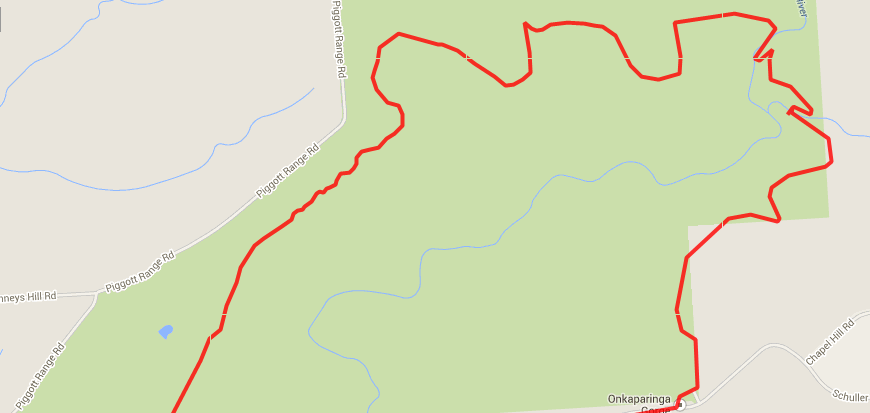 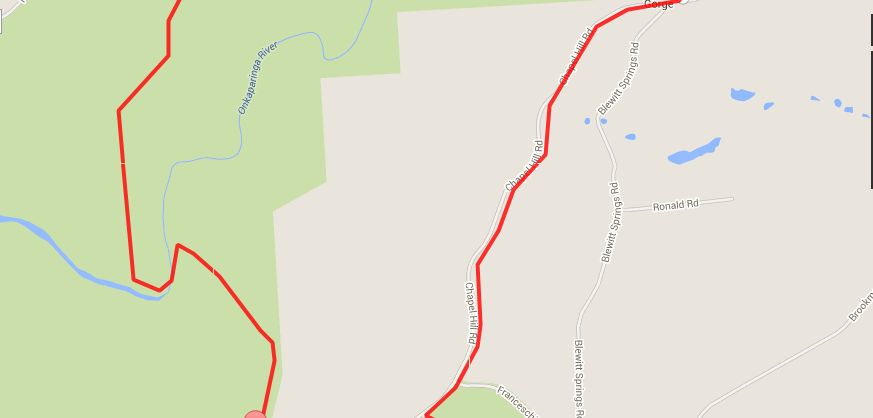 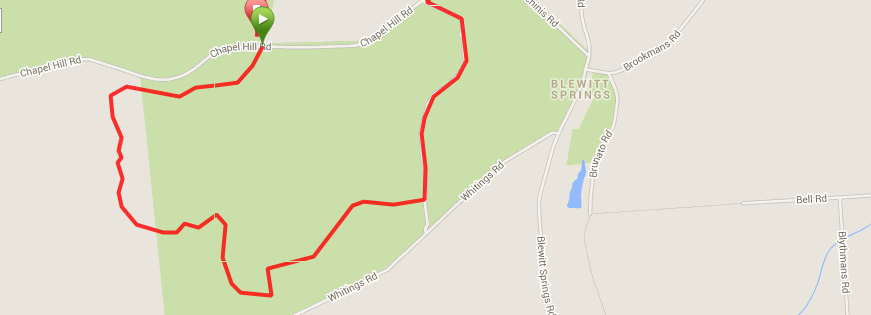 